РЕСПУБЛИКА   КАРЕЛИЯ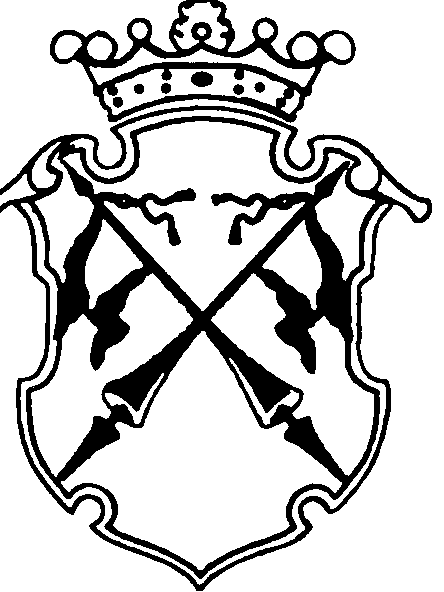 КОНТРОЛЬНО-СЧЕТНЫЙ КОМИТЕТСОРТАВАЛЬСКОГО МУНИЦИПАЛЬНОГО РАЙОНАЗАКЛЮЧЕНИЕна проект Решения Совета Кааламского сельского поселения «О внесении изменений в Решение Кааламского сельского поселения от 29.11.2018г. №17«О бюджете Кааламского сельского поселения на 2019 год и плановый период 2020-2021 годы»18 февраля  2019 года                                                                      №2Основание для проведения экспертизы: п.2;7 ч.2 статьи 9 федерального закона от 07.02.2011г. №6-ФЗ «Об общих принципах организации и деятельности контрольно-счетных органов субъектов Российской Федерации и муниципальных образований», ч.2 статьи 157 Бюджетного Кодекса РФ, подпункт 2;7 пункта 1.2 Соглашения о передаче полномочий контрольно-счетного органа Кааламского сельского поселения по осуществлению внешнего муниципального финансового контроля Контрольно-счетному комитету Сортавальского муниципального района от  «10» декабря  2018 г.Цель экспертизы : оценка финансово-экономических обоснований на предмет обоснованности расходных обязательств бюджета Кааламского сельского поселения в проекте Решения Совета Кааламского сельского поселения «О внесении изменений в Решение Кааламского сельского поселения от 29.11.2018года №17 «О бюджете Кааламского сельского поселения на 2019 год и  плановый период 2020 -2021 годы».Предмет экспертизы : проект Решения Совета Кааламского сельского поселения «О внесении изменений в Решение Совета Кааламского сельского поселения от 29.11.2018года №17 «О бюджете Кааламского сельского поселения на 2019 год и плановый период 2020 - 2021 годы», материалы и документы финансово-экономических обоснований указанного проекта в части, касающейся расходных обязательств бюджета Кааламского сельского поселения.Проект Решения Совета Кааламского сельского поселения «О внесении изменений в Решение Совета Кааламского сельского поселения от 29.11.2018г. №17 «О бюджете Кааламского сельского поселения на 2019год и  плановый период 2020-2021 годы» с приложениями №1-5 (далее- проект Решения), пояснительной запиской к проекту Решения представлен на экспертизу в Контрольно-счетный комитет Сортавальского муниципального района (далее- Контрольно-счетный комитет) 15 февраля 2019 года.Представленным проектом Решения предлагается изменить основные характеристики бюджета муниципального образования принятые Решением Совета Кааламского сельского поселения III сессии IV созыва от 29.11.2018г. №17 «О бюджете Кааламского сельского поселения на 2019 год и на плановый период 2020 и 2021 годs» (далее - утвержденный бюджет), к которым, в соответствии со ст. 184.1 БК РФ, относятся общий объем доходов, общий объем расходов и дефицит бюджета.В проект Решения вносятся следующие изменения в основные характеристики бюджета на 2019 год:-доходы бюджета в целом, по сравнению с утвержденным бюджетом, увеличиваются на сумму 1058.6 тыс. руб. и составят 8506.0 тыс. руб., в том числе безвозмездные поступления  увеличиваются на 258.6тыс. руб. и составят 1636,4 тыс. руб.- расходы бюджета в целом, по сравнению с утвержденным бюджетом, увеличиваются на сумму 2058,6 тыс. руб. и составят 9513,0 тыс. руб.- Дефицит бюджета , по сравнению с утвержденным бюджетом, увеличивается на 1000,0 тыс. руб. и составит 1007,0 тыс. руб. Остальные параметры бюджета  поселения на 2019 год и на плановый период 2020 и 2021 годы, утвержденные в ст.1 Решения о бюджете, в представленном проекте не уточняются. ДоходыСогласно изменениям, вносимыми в бюджет поселения, доходная часть на 2019год увеличится по сравнению с утвержденным бюджетом на 1058,6 тыс. руб., в т.ч. числе  объем безвозмездных поступлений на 258,6 тыс. руб. В целом, увеличение доходной части бюджета поселения произойдет за счет: тыс.руб.В представленном проекте увеличение доходной части бюджета поселения, по сравнению с утвержденным бюджетом, произошло в основном по налоговым доходным источникам в виде  налога на доходы физ.лиц на 800,0 тыс. руб.. Также увеличение доходной части бюджета прогнозируется и за счет увеличения объема безвозмездных поступлений на сумму 258,6 тыс. руб., за счет планируемого увеличения объема субсидии, выделяемой из республиканского бюджета на поддержку гос. программы РК и муниципальной программы по формированию современной городской среды.Согласно пояснительной записке к уточнению бюджета Кааламского сельского поселения на 2019 год и на плановый период 2020 и 2021 годов, увеличение прогнозируемого объема поступлений в доход бюджета  по налоговому источнику связано с дополнительным , не предусмотренным ранее, объемом прогнозирования поступлений доходов от налога на доходы физических лиц.Согласно ст.37 БК РФ, принцип достоверности бюджета означает надежность показателей прогноза социально-экономического развития соответствующей территории и реалистичность расчета доходов и расходов бюджета.В нарушение ст. 174.1 БК РФ доход от налога спрогнозирован не на основе показателя прогноза социально-экономического развития, ввиду того, что изменений в одобренные показатели социально-экономического развития территории не предлагаются (показатель-Фонд заработной платы с учетом необлагаемой его части остается в прежнем объеме).Таким образом, при прогнозировании объема дохода от налога на доходы физических лиц нарушен принцип достоверности бюджета поселения, заложенный ст.37 БК РФ, а также ст.174.1 БКРФ.РасходыПроектом Решения предлагается установить расходы на 2019 год в объеме 9513,0 тыс. руб., что больше объема расходов утвержденного бюджета на 2058,6 тыс. руб.. Анализ изменений, внесенных в проект Решения по расходам бюджета поселения на 2019 год ,  приведен в табл.  (тыс. руб.)На 2019год бюджетные ассигнования увеличены, по сравнению с утвержденным бюджетом, по разделу:  0100 «Общегосударственные вопросы» на общую сумму 1049,0 тыс. руб.; 0500 «Жилищно-коммунальное хозяйство» на 709,8 тыс. руб.; 0800 «Культура и кинематография» на 300,0 тыс. руб.Сокращение бюджетных ассигнований на 2019 год планируется по разделу 0200 «Национальная оборона» на 0,2 тыс. руб.Согласно Пояснительной записке, внесение изменений в расходы связано с увеличением ФОТ на основании Решения Совета КСП от 28.12.2018г., на реализацию мероприятий муниципальной программы по формированию современной городской среды  и на увеличение субсидии учреждению культуры на обеспечение выполнения муниципального задания на оказание муниципальных услуг. На экспертизу не представлены финансово-экономические обоснования по вновь принимаемым расходным обязательствам.В предлагаемом проекте Решения структура расходов бюджета поселения значительно не изменилась. Как и в утвержденном основную долю расходов поселения в 2019 году  составят расходы на общегосударственные вопросы  – 48,7 процентов (в утвержденном бюджете – 48,0 процентов), на жилищно-коммунальное хозяйство – 17,5 процентов (12,8%), на культуру и кинематографию – 20,0 процентов (21,5%), на национальную экономику.– 10,1 процентов (12,9%).Программная частьРешением о бюджете Кааламского сельского поселения на 2019 и плановый период 2020-2021 годы не распределялись бюджетные ассигнования бюджета поселения на реализацию мероприятий муниципальных программ.Представленным проектом предлагается распределить бюджетные ассигнования по целевым статьям муниципальной программы «Формирование современной городской среды на территории КСП на 2018-2022 годы» согласно приложению 4.При анализе информации, содержащейся в Приложении №4 установлено:Наименование программы, указанное в графе 2 Приложения№4 не соответствует наименованию, утвержденному постановлением Администрации Кааламского сельского поселения от 27.03.2018г. №9;В нарушение п.22 Приказа Минфина России от 8 июня 2018 г. N 132н "О Порядке формирования и применения кодов бюджетной классификации Российской Федерации, их структуре и принципах назначения" (с изменениями и дополнениями), по мероприятиям муниципальной программы, в коде целевой статьи, содержащих направления расходов бюджетов субъектов Российской Федерации и местных бюджетов  не обеспечена на уровне второго - четвертого разрядов направлений расходов однозначная увязка данных кодов расходов бюджетов субъектов Российской Федерации (местных бюджетов) с кодами направлений расходов бюджета бюджетной системы Российской Федерации, предоставляющего межбюджетный трансферт.«L0000 - L9990 - для отражения расходов местных бюджетов, в целях софинансирования которых из бюджета субъекта Российской Федерации предоставляются субсидии и иные межбюджетные трансферты, в целях софинансирования которых бюджетам субъектов Российской Федерации предоставляются из федерального бюджета субсидии и иные межбюджетные трансферты»Дефицит (профицит) бюджетаПервоначально решением Совета Кааламского сельского поселения от 29.11.2018 № 17 «О бюджете Кааламского сельского поселения на 2019 год и  плановый период 2020-2021 годы» бюджет поселения на 2019 год утвержден с дефицитом в сумме 7,0 тыс. руб. В представленном проекте Решения предлагается утвердить профицит бюджета Кааламского сельского поселения в объеме 1007,0 тыс. руб.Размер дефицита бюджета  на 2018 год характеризуется следующими данными. (тыс. руб.)Согласно пункта 3 статьи 92.1 БК РФ, дефицит местного бюджета не должен превышать 10 % утвержденного общего годового объема доходов местного бюджета без учета утвержденного объема безвозмездных поступлений и (или) поступлений налоговых доходов по дополнительным нормативам отчислений.В проекте Решения общий годовой объем доходов без учета объема безвозмездных поступлений составил 6869,6 тыс. руб.. 10 % от этой суммы составляет 686,96 тыс. руб., но согласно ч.3 ст.92.1 БК РФ, в случае утверждения муниципальным правовым актом представительного органа муниципального образования о бюджете в составе источников финансирования дефицита местного бюджета снижения остатков средств на счетах по учету средств местного бюджета, дефицит местного бюджета может превысить ограничения, в пределах суммы снижения остатков средств на счетах по учету средств местного бюджета. Согласно Приложения №5 снижение остатка средств на счетах по учету средств местного бюджета планируется в объеме 1007,0 тыс. руб. Таким образом, превышение ограничений, установленных бюджетным законодательством по размеру дефицита бюджета, в проекте Решения не допущено. Проектом Решения предлагается увеличить общий объем доходов бюджета поселения по отношению к утвержденному бюджету в 2019году на 114,2 %, общий объем расходов местного бюджета предлагается увеличить по сравнению с утвержденным бюджетом в 2018г. на 127,6 %. Темп увеличения расходов в текущем году опережает темп увеличения доходов, что привело к увеличению объема дефицита бюджета. Анализ текстовых статей проекта Решения При анализе текстовых статей проекта Решения установлено.Пункт 1 статьи 1 Решения о бюджете имеет 4 части . Представленным проектом предлагается пункт 1 статьи 1 изложить в редакции, содержащей только 3 части . Таким образом предложенная редакция пункта 1статьи 1 исключает часть 4, верхний предел муниципального долга Кааламского сельского поселения на 1 января 2020г., в том числе верхний предел долга по муниципальным гарантиям Кааламского сельского поселения в валюте РФ , что является нарушением ч.3 ст.184.1 БК РФ.Выводы:1.Корректировка бюджета обусловлена увеличением налоговых доходов бюджета поселения по сравнению с утвержденным бюджетом, а также увеличением безвозмездных поступлений в бюджет Кааламского сельского поселения из бюджета Республики Карелия в виде субсидии, на поддержку гос. программы РК и муниципальной программы по формированию современной городской среды 2. Проектом Решения планируется изменение основных характеристик бюджета Кааламского сельского поселения, к которым, в соответствии с п.1 ст. 184.1 БК РФ, относятся общий объем доходов, общий объем расходов бюджета.Доходы на 2019 год в целом, по сравнению с утвержденным бюджетом, увеличиваются на сумму 1058.6 тыс. руб. и составят 8506.0 тыс. руб., в том числе безвозмездные поступления  увеличиваются на 258.6тыс. руб. и составят 1636,4 тыс. руб.Расходы бюджета на 2019 год в целом, по сравнению с утвержденным бюджетом, увеличиваются на сумму 2058,6 тыс. руб. и составят 9513,0 тыс. руб.Дефицит бюджета поселения по сравнению с утвержденным бюджетом, увеличивается на 1000,0 тыс. руб. и составит 1007,0 тыс. руб. Остальные параметры бюджета  поселения на 2019 год и на плановый период 2020 и 2021 годов, утвержденные в ст.1 Решения о бюджете, в представленном проекте не уточняются. Корректировка бюджетных ассигнований предполагает сохранение расходных обязательств по приоритетным направлениям, ранее утвержденным в бюджете поселения.Так в структуре общего объема планируемых расходов бюджета Кааламского сельского поселения наибольший удельный вес будут занимать расходы, направленные на общегосударственные вопросы  – 48,7 процентов (в утвержденном бюджете – 48,0 процентов), на жилищно-коммунальное хозяйство – 17,5 процентов (12,8%), на культуру и кинематографию – 20,0 процентов (21,5%), на национальную экономику.– 10,1 процентов (12,9%).На экспертизу не представлены финансово-экономические обоснования по вновь принимаемым расходным обязательствам.В проекте Решения соблюдены ограничения, установленные Бюджетным кодексом РФ, по размеру дефицита бюджета поселения.По результатам проведенной экспертизы проекта Решения Совета Кааламского сельского поселения «О внесении изменений в решение Совета Кааламского сельского поселения от 29.11.2018г. №17«О бюджете Кааламского сельского поселения на 2019 и плановый период 2020 - 2021 года» выявлены факты нарушений норм действующего законодательства:Пункт 1 статьи 1 Решения о бюджете имеет 4 части . Представленным проектом предлагается пункт 1 статьи 1 изложить в редакции, содержащей только 3 части . Таким образом предложенная редакция пункта 1статьи 1 исключает часть 4, верхний предел муниципального долга Кааламского сельского поселения на 1 января 2020г., в том числе верхний предел долга по муниципальным гарантиям Кааламского сельского поселения в валюте РФ , что является нарушением ч.3 ст.184.1 БК РФ;При прогнозировании объема дохода от налога на доходы физических лиц нарушен принцип достоверности бюджета поселения, заложенный ст.37 БК РФ. В нарушение ст. 174.1 БК РФ доход от налога спрогнозирован не на основе показателя прогноза социально-экономического развития, ввиду того, что изменений в одобренные показатели социально-экономического развития территории не предлагаются (показатель-Фонд заработной платы с учетом необлагаемой его части остается в прежнем объеме);В нарушение п.22 Приказа Минфина России от 8 июня 2018 г. N 132н "О Порядке формирования и применения кодов бюджетной классификации Российской Федерации, их структуре и принципах назначения" (с изменениями и дополнениями), по мероприятиям муниципальной программы, в коде целевой статьи, содержащих направления расходов бюджетов субъектов Российской Федерации и местных бюджетов  не обеспечена на уровне второго - четвертого разрядов направлений расходов однозначная увязка данных кодов расходов бюджетов субъектов Российской Федерации (местных бюджетов) с кодами направлений расходов бюджета бюджетной системы Российской Федерации, предоставляющего межбюджетный трансферт;Наименование программы, указанное в графе 2 Приложения№4 не соответствует наименованию, утвержденному постановлением Администрации Кааламского сельского поселения от 27.03.2018г. №9;Предложения:Совету Кааламского сельского поселения рекомендовать принять изменения в Решение Совета Кааламского сельского поселения от 29 ноября 2019 года №17«О бюджете Кааламского сельского поселения на 2019 и плановой период 2020 - 2021 годы» с учетом устранения всех выявленных нарушений норм действующего законодательства.Председатель контрольно-счетного комитета                                   Н.А. АстафьеванаименованиеСумма изменений 2019 годСумма изменений 2019 годотклонениенаименованиеПроект Решения Решение о бюджете с учетом измененийотклонениеIНалоговые и неналоговые доходы6869,66069,6+800,01.Налог на доходы физических лиц1721,0921,0+800,02.Акцизы по подакцизным товарам (продукции)производимым на территории Российской Федерации959,5959,503.Единый сельхозналог 0004.Имущественные налоги4045,04045,004.1.Налог на имущество физ.лиц488,0488,004.2Земельный налог3557,03557,005.Прочие поступления от использования имущества, находящегося в собственности сельских поселений ( за исключением имущества муниципальных бюджетных и автономных учреждений, а также имущества муниципальных унитарных предприятий, в том числе казённых) 144,1144,106.Денежные взыскания (штрафы), установленные законами субъектов Российской Федерации за несоблюдение муниципальных правовых актов, зачисляемые в бюджеты поселений0007Прочие поступления от денежных взысканий (штрафов и иных сумм в возмещении ущерба, зачисляемые в бюджеты городских поселений0008Прочие доходы от компенсации затрат бюджетов сельских поселений0009Невыясненные поступления, зачисляемые б бюджеты сельских поселений000II.Безвозмездные поступления, всего1636,41377,8+258,61Дотации бюджетам сельских поселений на выравнивание бюджетной обеспеченности1073,01073,002Субвенции бюджетам сельских поселений 304,8304,803Субсидии бюджетам сельских поселений 258,60+258,64Прочие межбюджетные трансферты, передаваемые бюджетам сельских поселений005Прочие безвозмездные поступления в бюджеты сельских поселений000 Всего :8506,07447,4+1058,6НаименованиеРаздел,подраздел2019 год2019 год2019 год2019 год2019 годНаименованиеРаздел,подразделУтвержденный бюджет  с учетом измененийУдельный вес%Проект РешенияУдельный вес%ИзмененияГр5-гр.3(+;-)1234567Общегосударственные вопросы01003581,048,04630,048,7+1049,0Национальная оборона0200303,04,1302,83,2-0,2Национальная безопасность и правоохранительная деятельность030040,00,540,00,40Национальная экономика0400959,512,9959,510,10Жилищно-коммунальное хозяйство0500956,912,81666,717,5+709,8образование07005,00,15,00,10Культура, кинематография08001600,021,51900,020,0+300,0здравоохранение090000000Социальная политика10004,004,000Физическая культура и спорт11005,00,15,00,10Всего расходов:7454,41009513,0100+2058,6показатели2019г.2019г.2019г.показателиУтверждено Решением о бюджетеУтверждено Решением о бюджете с учетом изменений Проект Решения о внесении измененийОбщий объем  доходов бюджета поселения7447,48506,0Объем безвозмездных поступлений1377,81636,4Общий объем доходов бюджета поселения без учета безвозмездных поступлений6069,66869,6Общий объем расходов бюджета поселения 7454,49513,0Дефицит  (профицит)бюджета7,01007,0Изменений остатков средств на счетах по учету средств бюджета (+ уменьшение; - увеличение)7,01007,0Отношение дефицита бюджета поселения к общему объему доходов бюджета поселения без учета безвозмездных поступлений, %0,114,7